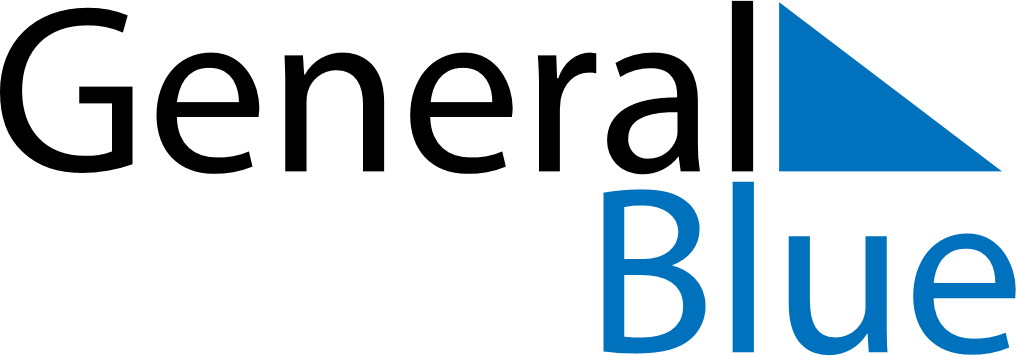 April 2026April 2026April 2026April 2026Antigua and BarbudaAntigua and BarbudaAntigua and BarbudaMondayTuesdayWednesdayThursdayFridaySaturdaySaturdaySunday123445Good FridayEaster Sunday678910111112Easter Monday1314151617181819202122232425252627282930